5th US SEAM ConferenceThursday May 18, 20179:00 Welcome9:30 Henri Savall & Amandine Savall – Features of people at work: TFW virus and vaccine:  keys to socially responsible capitalism.John Conbere & Alla Heorhiadi – The self-aware organization10:30 break10:50 Chrissy Baune &Toccara Stark – Middle management perspective on the SEAM toolsMike Silva – Supervisor’s experience of SEAM David Swenson & Lynn Kalnbach – Understanding and managing resistance to change in SEAM12:00 Lunch1:15Dave Dobosenski – CEO’s experience of SEAM interventionLaura Jensen – The art of steering: Senior leader’s perspective Sally Bajak – SEAM implementation in a business office 2:15 Break2:25Marcella de la Torre – Healthcare: Heroic interventions vs. incremental care Sue Quint – The Four-leaf Clover revisited 3:10 Break3:30 Business Panel5:00 Conclude for the day 5:30 – 7:30  Reception at Zeitgeist Atrium                      222 E. Superior St.5th US SEAM ConferenceFriday May 19, 20179:00 Alla Heorhiadi & Bob Hartl – Creating context to understand organizational dataVéronique Zardet, Frantz Datry & Amandine Savall – Front line management, productivity and development of sales: implementing SEAM in a publicly traded company. Carole Bousquet – The role of managers in individual and collective competencies development: SEAM in a SME of trading and ripening fruits and vegetables10:20 Break10:40Lynne Hamre & John Conbere – Case study at SB&T Marc Bonnet – Contribution of DBA programs to impactful management researchJulia Bates – The TFW virus in banking industry 12:00 Lunch1:15Heather Abel & Jes Beck – Lessons learned from implementing SEAM management toolsBob Randall – SEAM and employee engagement Jill Letendre – Meaning of Human potential: a case study2:20 Break2:40 Debra Salsi – The TFW Virus and the American DreamAlanna Kennedy – SEAM, Safety and Introduction of the SAFE Program3:30 Discussion & wrap up5:00 Conclude for the dayConference Presenters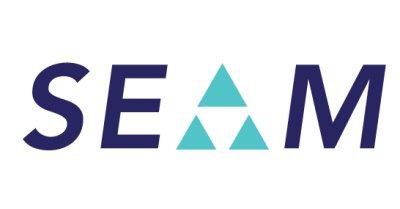 Heather Abel, College of St. Scholastica, Duluth, MNJulia Bates, College of St. Scholastica, Duluth, MNChrissy Baune, MA, Ed.D, BestBuy, Minneapolis, MNSally Bajak, SCRMC, St. Croix Falls, WIJes Beck, College of St. Scholastica, Duluth, MNMarc Bonnet, PhD, ISEOR & IAE Lyon, University Jean Moulin Lyon, France.Carole Bousquet, ISEOR, Lyon, France.John Conbere, MDiv, EdD, SEAM, Inc., Minneapolis, MNDave Dobosenski, SCRMC, St. Croix Falls, WIMarcella de la Torre, EdD, U of St. Thomas, St. Paul, MNLaura Jensen, SCRMC, St. Croix Falls, WILynne Hamre, DBA, College of St. Scholastica, Duluth, MN Bob Hartl, MA, College of St. Scholastica, Duluth, MN Alla Heorhiadi, PhD, EdD, SEAM, Inc., Minneapolis, MNLynn Kalnbach, PhD, College of St. Scholastica, Duluth, MN Alanna Kennedy, Ed.D. The Alanna Group, LLCJill Letendre, MBA, College of St. Scholastica, Duluth, MN Bob Randall, MBA, Ed.D, Transcend Engagement, LLC, MN Debra Salsi, MBA, DM, Bowie State University, MDHenri Savall, PhD, ISEOR & IAE Lyon, University Jean Moulin, Lyon, France.Mike Silva, Clark College, Vancouver, WAToccara Stark, EdD, Clark College, Vancouver, WADavid Swenson, PhD, College of St. Scholastica, Duluth, MNSue Quint, Ed.D, Consultant, Minneapolis, MNVéronique Zardet, PhD, ISEOR & IAE Lyon, University Jean Moulin, Lyon, France.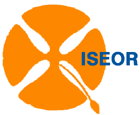 The 5th Annual US Conference on the Socio-Economic Approach to Management May 18 – 19, 2017Duluth, Minnesota, USASponsored byThe SEAM InstituteandThe College of St. Scholastica Minnesota, USAin collaboration withISEOR (Institut de socio-economié des enterprises et des organisations)Lyon, France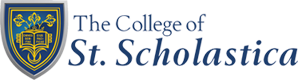 